6. Einheit: Rollenspiel, Begegnung, Kunstwerke Nach dem erlebnisreichen Lehrausgang trafen sich Schülerinnen, Schüler und Lehrerinnen wieder in der Klasse, um das Erlebte zu besprechen und zu reflektieren. In einem Sesselkreis ließ man die Erfahrungen noch einmal Revue passieren. Zur Hilfe durften zuvor gemachte ausgedruckte Fotos verwendet werden. Es wurde besprochen, was jedem einzelnen Schüler und jeder einzelnen Schülerin am meisten zugesagt hatte, was weniger und aus welchen Gründen dies so war.Am besten hatte den Meisten das Rollenspiel am Schluss des Lehrausgangs gefallen. Einige andere nannten das Zusammentreffen mit Generalvikar Mag. Martin Korpitsch und seine Erzählungen als schönes Erlebnis. Auch die Knochenreliquie beeindruckte viele Kinder sehr.Zum Abschluss wurde wieder die Gedankenspur verwendet, wo die Schülerinnen und Schüler ihre ganz persönlichen Gedanken zu diesem Lehrausgang notieren durften.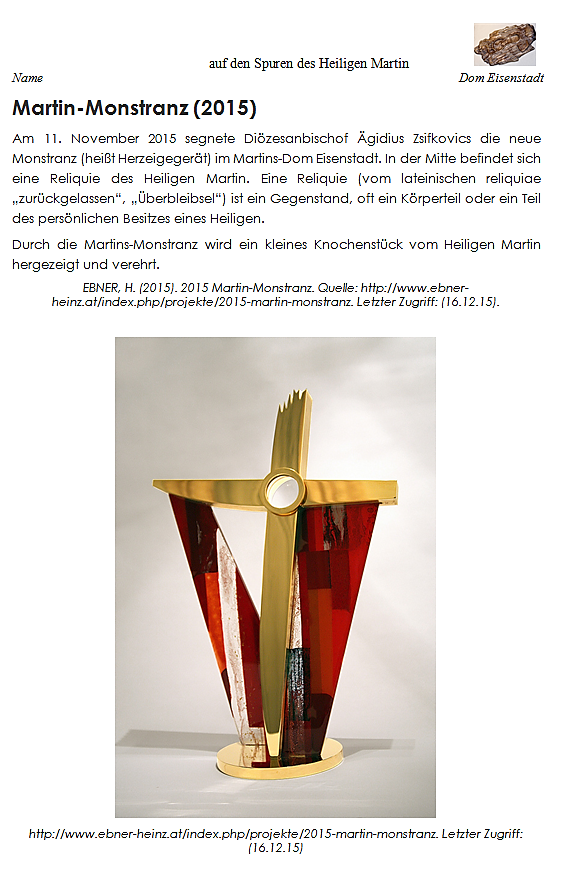 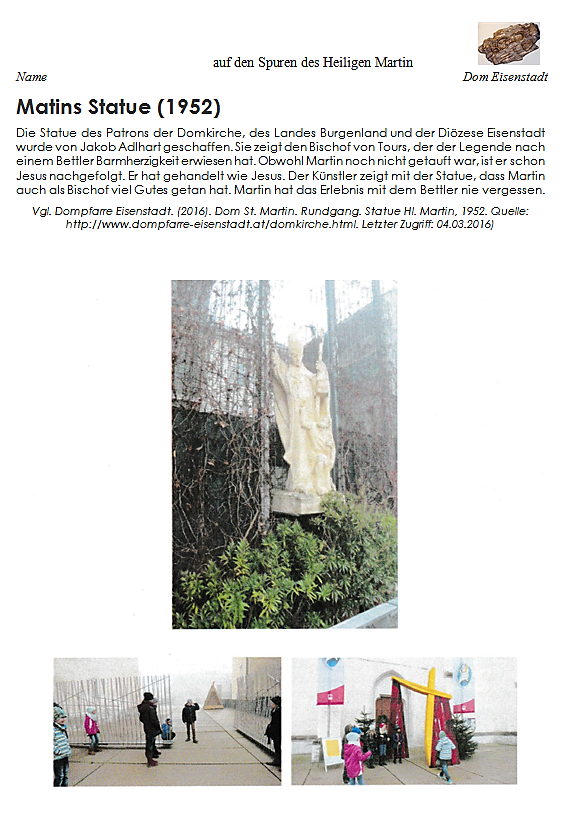 